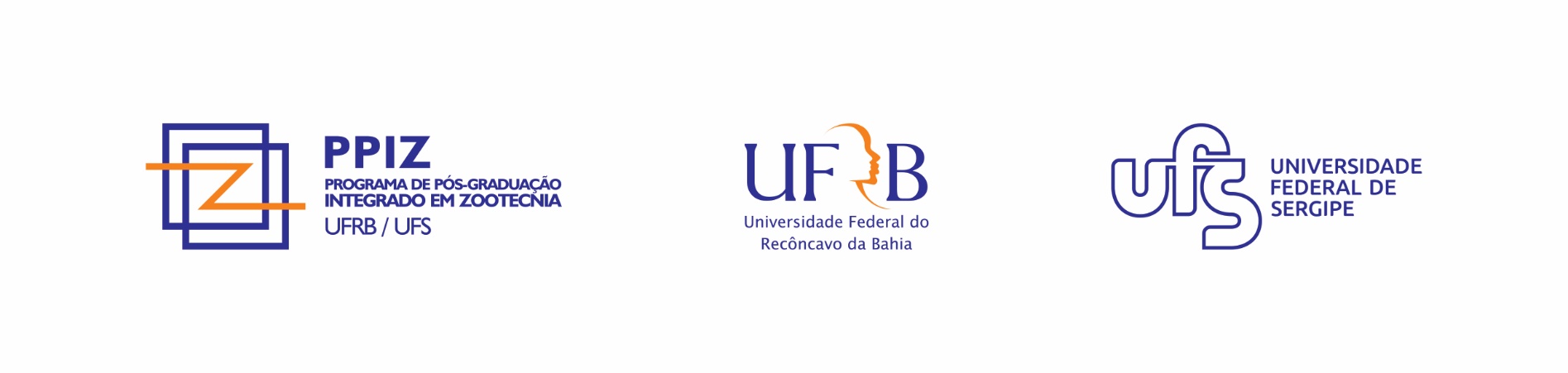 PROGRAMA DE PÓS-GRADUAÇÃO INTEGRADO EM ZOOTECNIACURSO DE MESTRADOModelo para elaboração do relatório de estágio em docência COLEGIADO DO PPIZ/UFRB/UFSDEFINIÇÕESEste modelo tem por finalidade padronizar a organização estrutural e a composição gráfica do Relatório de Estágio em Docência do Programa de Pós-Graduação Integrado em Zootecnia da Universidade Federal do Recôncavo da Bahia e da Universidade Federal de Sergipe (PPIZ/UFRB/UFS).É obrigatório, por parte do discente e do comitê de orientação, o conhecimento e o atendimento destas normas na elaboração do documento citado.ESTRUTURA GERALCAPAFOLHA DE ROSTOSUMÁRIO1. INTRODUÇÃO2. ATIVIDADES DESENVOLVIDAS3. CONCLUSÃO4. PARECER DO(A) PROFESSOR(A) RESPONSÁVELPÁGINA DE ASSINATURASObservações:Exceções na margem (esquerda 2,5 cm e direita 2,5 cm).Os títulos dos tópicos (INTRODUÇÃO, ATIVIDADES DESENVOLVIDAS, CONCLUSÃO e PARECER DO(A) PROFESSOR(A) RESPONSÁVEL) em Arial 12, em letras MAIÚSCULAS, negrito, alinhado à esquerda, na primeira linha da página, numerado sequencialmente (1.), podendo haver subtópicos que também devem numerados sequencialmente (1.1.)O texto deve apresentar fonte Arial 12, espaçamento 1,5 entre linhas, e justificado.As páginas do documento devem ser numeradas sequencialmente com exceção da Capa, Folha de Rosto e Página de Assinaturas.PROGRAMA DE PÓS-GRADUAÇÃO INTEGRADO EM ZOOTECNIARELATÓRIO DE ESTÁGIO EM DOCÊNCIANOME COMPLETOCIDADE  – ESTADOANONome CompletoRelatório apresentado ao Colegiado do Programa de Pós-Graduação Integrado em Zootecnia, como requisito parcial para a obtenção do Título de Mestre em Zootecnia.Orientador (a): Nome do(a) orientador(a)Instituição: Nome da instituição onde o estágio foi realizadoDisciplina: Título e código da disciplinaProfessor Responsável: Nome do(a) Professor(a) da disciplinaAno/Semestre: Ano e semestre em que o estágio foi realizado (xxxx.X)CIDADE – ESTADOANOSUMÁRIO1. INTRODUÇÃO ……………………..………………………………………………12. ATIVIDADES DESENVOLVIDAS …………………………..……………………12.1. Xxxxxxxxxxxxx ………………………………………………………………….12.1.1. Xxxxxxxxxxx ….……………………………………………………………….12.2. Xxxxxxxxxxxx ….………………………………………………………………..12.1.1. Xxxxxxxxxx …….……………………………………………………………...13. CONCLUSÃO ………………………………………………………………………14. PARECER DO(A) PROFESSOR(A) RESPONSÁVEL………………...………11. INTRODUÇÃO(Contextualização do relatório em relação a objetivos e percurso da experiência de estágio, bem como à especificidade da disciplina em relação ao currículo e proposta formativa).2. ATIVIDADES DESENVOLVIDAS(Indicar quais atividades desenvolveu/acompanhou, dias, temas trabalhados e carga horária, incluindo bibliografia e metodologia utilizada em aula).3. CONCLUSÃO(Nesta seção o estagiário apresentará uma conclusão de sua experiência de estágio).4. PARECER DO(A) PROFESSOR(A) RESPONSÁVEL(Nesta seção o professor(a) responsável pela disciplina onde o estágio foi realizado deve apresentar sua avaliação do trabalho desenvolvido pelo discente).  Satisfatório							Insatisfatório1RELATÓRIO DE ESTÁGIO EM DOCÊNCIA__________________________________________Nome Completo do DiscenteDiscente__________________________________________Prof.(a) Dr.(a) Nome do Orientador(a)Orientador(a)___________________________________________Prof.(a) Dr.(a) Nome do Professor(a) ResponsávelResponsável pela disciplinaCidade – Estado, dia de mês de ano